CSSA STAGE 3 INTERMEDIATE #17                              NAME ___________________________________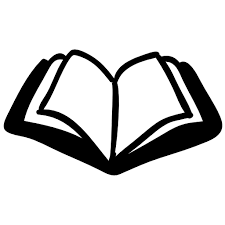 Read Daniel 1 & 3Who is Speaking to Whom & Fill in the Blanks? (KJV)1.	“I ________ my lord the king, who hath appointed your _______ and your __________: for why should he see your faces ____________ liking than the children which are of your _________?” _________________ speaking to __________________ (1v ____)2.	“There are certain ________ whom thou hast set over the ___________ of the province of __________, … these ______, O king, have not _______________ thee: they serve not thy ________, nor _____________ the golden ___________ which thou hast set up.” ____________ speaking to ____________ (3v ____)3.	“If it be so, our _____ whom we _________ is able to _____________ us from the burning fiery ______________, and he will ______________ us out of thine _________, O king.” __________________ speaking to _________________ (3v ____)4.	“That every _______________, _______________, and _________________, which speak any thing amiss ________________ the God of Shadrach, Meshach, and Abednego, shall be cut in _______________, and their houses shall be made a ________________: because there is no other ________ that can deliver after this sort.” __________________ speaking to _________________ (3v ____)Word Definition (Look up the following words in a Strong’s Concordance to find out what they mean)Short Answer/Essay9.	Why did Daniel and his three friends have their names changed? 		_______________________________________________________		_______________________________________________________	10.	How did they get to Babylon? (1v1-4) 		_______________________________________________________	11.	Find Babylon on a bible atlas. How far it is from Jerusalem? 	12.	In what year did this take place? 	13.	How old were the boys? 	14.	What can we learn about the characters of these boys? (1v3-4) 		_______________________________________________________	15.	Describe what the city of Babylon was like? (hint: consult a bible dictionary) 		_______________________________________________________		_______________________________________________________	16.	How long were Daniel and his three friends to be educated by the Palace school system? (1v5) 	17.	What do you think the boys learned about at school? 		_______________________________________________________	18.	Do you think Daniel, H, M & A were the only Jewish boys at this school? Why or why not?	19.	What can we learn from this incident about who are friends are? 	20.	How would Daniel and his three friends be “defiling” themselves if they are the king’s food? (1v8)	21.	Describe how this issue was resolved? (1v9-16)	22.	Why did Nebuchadnezzar like Daniel and his three friends better? (1v17-20)	23.	Why did Daniel and his three friends get compared to the “magicians and enchanters” that were in Nebuchadnezzar’s kingdom rather than the other students at the school? (1v20) 		_______________________________________________________	24.	What does Nebuchadnezzar set up in the plain of Dura and why? (3v1) 	25.	What were the people supposed to do? (3v2-5)	26.	What was to happen to those who disobeyed? (3v6) 	27.	How did Nebuchadnezzar find out that S, M & A were not worshipping the image? (3v8-12) 	28.	Were S, M & A the only Jews in the land of Babylon? Why or why not? 	29.	What do you think the other Jews (if any) were doing when commanded to bow down to the image? 	30.	What can we learn from this? 	31.	Where was Daniel during this time? 	32.	How mad was Nebuchadnezzar? (3v19) 	33.	Describe what happened to S, M & A. (3v13-28)  	34.	Who was the fourth man walking in the fire? 	35.	Why did God save S, M & A from the fiery furnace? 	36.	What decree did Nebuchadnezzar issue as a result of this incident? (3v-29) 	37.	What happened to S, M & A? (3v30) 	38.	List two more lessons that we can learn from this incident.	1. 		2. 	Jewish Name & MeaningBabylonian Name & Meaning5.6.7.8.